FORM-IIIName of the Scheme/Project LIST OF BENEFICIARIESName of the Organization: PARENTS ASSOCIATION OF ACCOUNTANTS’ GENERAL OFFICES’ FOR THE WELFARE OF MENTALLY HANDICAPPED CHILDREN-                                                      LEKHADEEPName and address of the Project: School-cum-VTC for intellectually disabled Qr.No. C-49& C-50, A.G’S Colony,   Hyderabad - 500 045     iii:  Year: 2020-2021Note:The list should include all the beneficiaries who were with the institution for any part of the previous financial year. The total number should tally with the total of row (i) plus row (ii) of Para 19 of part B of the application.As far as possible the list should be separate for each identified activity or facilitate identification of beneficiary with an activity/component of the project.The list should preferably in alphabetical order or some other well-defined order and followed from year to year.The fact whether the beneficiary is residential /non-residential may be brought out in remarks column or in a separate column.Wherever date of birth is not available approximate age of beneficiary(ies) may be indicated along with sufficient reasons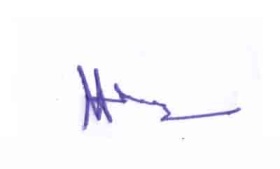 																																					(M.RAMU)SECRETARYS.NoName of the beneficiaryFather's/ Mother's NameDate of Birth/ Approx. AgeSexCategory(Gen/SC/ ST)Type and % severity of DisabilityAddressDate of entry in instn.No. of completed years with the institutionRemarks about Outcome/ ResultsS.NoName of the beneficiaryFather's/ Mother's NameDate of Birth/ Approx. AgeSexCategory(Gen/SC/ ST)Only severity in case of Mental RetardationAddressDate of entry in instn.No. of completed years with the institutionRemarks about Outcome/ Results1.G. Anil G. Prasad26.07.1981MOCMild –I.Q.42     85%Plot No.4, Road No.4, Vengalarao Nagar, Hyderabad07.01.200614 years  File Boards/envelops2.R. Shiva KumarR. Suresh Varma11.10.1985MOCModerate –.Q.40     75%13-1-22/1, Avanthi Nagar, Erragadda, Hyderabad01-.03.200614 years Note books n phenyl3.A.J. PraveenA.J. Ratnam03.09.1981MSCModerate –I.Q.42    70%H.No.8-4-550/114, Netaji Nagar Opp.A.G.Colony Hyderabad-1819.05.200812 yearsEnvelops, file boards, pasting, etc.4.G. Sridhar KumarG.Satyapal23.09.1981MBCMild –I.Q.57     70%H.No.13-5-571 Malaimet Carwan, Kulsumpura,HYD 07.06.200812 yearsOffice files, printing support5.M.A. WaheedM.A. Qadri19.03.1978MBCMild –I.Q.43  75%M.A. Khavi H.No. 16-9-401/6, Old Malakpet, Hyd07.06.200812 yearsFile boards, envelops etc.6.T.G.N.S.P. ViswanathI. Shiva Kumar16.11.1985MOCMultiple –I.Q.45   70%Flat No 302 – B, Surya Towers, Bhavaninagar, 29.09.200812 yearsFile squeezing, cutting, file making7.B. Mahesh ReddyB.Adinarayana Reddy 13.05.1970MOCModerate –I.Q.50     70%H.No. 8-3-191/600, Vengalraonagar, Hyderabad 03.02.201010 years Paper cutting, delivery n all works8.J. Deva LakshmiJ. Kistaiah10.02.1983FSCModerate-I.Q.45     70% Q.No-A-45,A.G.Colony,Yousufguda,Hyderabad11.02.201010 yearsFile boards, envelops, books9.K. Prashanth  ReddyK.P.Subba Rao15.05.1980MBCModerate –I.Q.44     75%K.P.V.Subba Rao, F-1- Siddhartha Heights, 77/B ,Vengalraonagar, Hyd20.06.2011 9 yearsFile making, envelops, washing powder10.B. Raghavendra PrasadB. Ramajoga Rao7.07.1955MOCModerate-I.Q.52    75%102-Durga Enclave 6-3-609/23, Anandanagar, Khairatabad, Hyd.2.11.20119 yearsNote books, folding, pasting, etc.11.B. VenuB. Nagaiah12.05.1976MBCModerate-I.Q.45     75%B. Nagaiah, C/o M. Bhaskar, 17LH 2503,LancoHills, Manikonda, Hyderabad, 50008910.12.20119 yearsCutting, pinning, folding delivery and all works12.CH. SrikanthCh. Hanumanthu25.10.1990MSCModerate-I.Q.45     75%Plot No. 126, Near Ramalayam, SPR Hills, Hyderabad25.01.2012 8 yearsFile making, note book pinning, etc,.13.R.B.V. SridharR. Sambasiva Rao21.10.1975MOCModerate –I.Q.38     80%H.No. G-73, Madhuranagar, Hyd.  17.04.20128 yearsEnvelops, pasting, etc.14.T. Jaipal ReddyT. Bheem Reddy29.03.1975MOCModerate –I.Q.36     85%33-34 Venkateswaranagar, Jagadgiri gutta, IDPL Colony, Hyderabad20.04.20128 yearsFile making, note books and all works15.M. AnudeepM. Ramu08.09.1996MSCModerate-I.Q.50    70%Janapriya Apartments, 7th  Wing, Flat#7459, Erragadda, Hyderabad05.06.20128 yearsFile boards, printing support16.Md.Sohail NaserAbdul Khadeer27.11.1998MBCModerate –I.Q.56    70%8-3-228/1073, Rehmatnagar, Yousufguda, Hyderabad14.06.20128 yearsAll stationery items17.G. PrayagaM. Srinivas01.03.1961 FOCModerate-I.Q.49      75%Flat No 406, A-Block, Varuna Enclave, Kapra, Hyderabad01.03.20118 yearsFile making, cutting, pasting, etc.18.Shaik Imran AhmedAsia Begum 23.03.1985MBCMild –I.Q.56  70%H.No.14-20-203, Borabanda, Hyd. 18.02.20137 yearsFile flaps cutting, pasting, etc.19.Md. Akhil NaserMohd. Abdul Khader31.01.1990MBCModerate I.Q.44    70%8-3-228/1073, Rahamath Nagar,HYD 01.04.20137 yearsFile boards, stationery items20.V.Raghu KumarV.Rusheeswara Rao22.04.1984MBCModerate-IQ - 42    75%Flat No. 13-1-70/1/A, Sri Datta Sai Nilayam, Motinagar, Hyderabad08.08.20137yearsFile making, cutting n all works21.N. AjayN. Sundari28.10.1999MSCMild –I.Q.52    75%H.No.-13-1-174, Mothinagar ,  Hyd.10.09.2013 7yearsStationery items and gumming22.A. SandeepA. Sriramulu19.09.1996MBCModerate-I.Q.49    70%D.No.8-4-368/21 Himavathinagar, Op.Donbosco School,Mothinagar,Hyd 15.09.20137 yearsStationery items n all cutting support23.R.V.N. DilipR. Lakshman Sharma28.03.1975MOCModerate-I.Q.40     80%Plot No. Aruna Enclave Thirumalagiri, Secunderabad15.10.20128 yearsSlow learning and totally dependant24.S. Sridhar S. Satya Sai Baba (Bro)05.05.1975MSCMild – IQ 53     75%Plot No. A-633, Hno.4-32-904, Phase I, Allwyn Colony, Kukatpally, Hyd01.09.199921 yearsFile making, book binding, etc.(No parents)25.Sheik ShaherozShaik. Munnurruddin20.12.1998MBCModerate IQ -46   85%H.No. 8-4-548/11B.Shankarlal Nagar Erragadda,Hyd25.11.20137 years File boards, envelops, etc.26.P. PoojaP. Balaraj16.08.1999FSCModerate-I.Q.58     70%H.No 8-4-549/199, Netaji Nagar, yousufguda Hyd27.11.20137 yearsDown syndrome. Slow learner27.A.V. Akhil Sai A.V. Prasad Rao24.01.1998MOCModerate-I.Q.30Multiple        90% Flat No-201,Sai G.P.Residency Anjaneya Nagar, Mosapet, Hyd06.12.20137 yearsTotally dependent and slow learner28.P. SrikanthP. Shakuntala06.06.1975MBCMild – IQ 59    85%62/A, MLA Colony, Road No. 12, Banjara Hills, Hyderabad10.05.2014 6 yearsFile boards, envelops n all works29.J. SriknathJ. Suvarna Latha03.09.1971MOCMild – IQ 68    70%3-103, DivyaShakthi Apts, Ameerpet, Hyderabad28.06.20146 yearsPasting, folding, etc.(Behavioral issues)30.O.SrinivasO. Rammohan Rao13.02.1971MOCMild – IQ 50 80%2-1-290/1, Sri ganga Residency, New nallakunta, hyderabad-4410.07.20146 yearsFile making, cutting, n all works31.V.SrikanthV. Girijapathi Rao27.06.1980MBCModerate IQ - 44   80%Plot no 83, Kapilnagar, Hydershakota Village, RR Dist25.07.20146 yearsFile making, paper cutting n all works32.V.Bhavya DharaniV. Koteshwar Rao10.05.1994FBCModerate-IQ - 47     80%H.No.8-4-549/14/1,1st floorNetajinagar, Hyderabad.06.08.20146 yearsPasting and folding33.S. Ajay KumarS.Anusuya16.03.1963MOCMild –  IQ 53   75%12-2-831/78, Flat-11,MIGH Colony Mehdipatnam,Hyd18.10.20146 years Slow learner. Pasting, etc.34.T.VamsiT.Satyanarayana Murthy04.10.1986MBCModerate IQ - 40    70%Flat No 5552, Block-5,Janapriya, Erragadda, Hyderabad.08.01.2015 6 yearsPaper folding, pasting etc.35.G. OmkumarG.Satyapal14.09.1982MBCMild – I.Q.57  70%H.No.13-5-571 , Malaimet Karwan, Kulsumpura ,Hyd07.06.20155 yearsFile making, note books n all works36.M.Venkata SivaramM.Satyanarayana22.01.1984MOCModerate IQ - 40   80%1-5+71/New Maruthi NagarKothapet, Hyd19.06.20155 years Note books, phenyl making etc.37.T. Uma ShankarT. Kameswara Rao31.12.1954MOCModerate IQ-44  75% LIG, II phase, Kukataplly, Hyd-4401.10.20155 yearsFile boards, envelops38.P. NareshP. Jangaiah09.10.1993MBCModerate IQ-37   70%8-3-228, 678/550, Karmiknagar, Yousufguda, Hyd23.02.2016 4 yearsEnvelops, paper folding39.B. Naga Sai YashaswiB. Venkata Rao04.04.1997MOCModerate IQ-40   75%Flat No 7343, VII M Block, 3rd Wing, Janapriya Metropolois, Motinagar, Hyderabad12/03/20173 yearsSlow learner, attending supporting work40.Y. Sesha SekharY. S. Siva Prasad01.08.1981MOCModerate IQ-40   75%H. No 8-4-382/55/A/1, Premnagar, Erragadda, Hyderabad 50001826/03/20173 yearsSlow learner withSupport41.C.H. SairamA.V. Ramaya15.11.1998MOCModerate IQ-63  70%A.V. Ramaya, B Block, 403 Sai Srinivas Towers, Nizampet, Hyderabad19.09.20173 years File making, paper cutting, etc.42.N.AjayN.S. Anand18.12.1998MBCMild IQ-50 75%N.S. Anand, H.No. 36502, Flat No: 102,Sathguru Apt. Street No. 6, Himayatnagar, Hyderabad 2909.02.20182 years Slow learner, attending supporting work43.V. Naga RajuV. Srinivas11.07.1997MBCMild-IQ-60    70%V. Srinivas, Padmashalipuram, Kathedhan, Rangareddy Dstrict,07.03.20182 years Slow learner, attending supporting work44.J.L.  PrashantiJames Paul Devaraj05.07.1981FBCModerate IQ-42   80%James Paul Devaraj, Shivani Kalayani Residency, Flat No. 202, Mothinagar, Hyderabad18.06.20182 years Under training45G. SujathaG.Seshagiri05.05.1961FOCModerateG.Seshagiri, ABHRA, Madhapur, Hyderabad20.06.20182 yearsUnder training46K. BhagyalaxmiK. Ramu10.10.1987FBCModerateK. Ramu,8-4-544/12,B.S. Sankar nagar, Erragada, Hyderabad20.02.201918 monthsUnder training47R. UmeshR. VenkateswaruluMBCModerateR. Venkateswarulu, 3/144, Rangapuram, Bayyaram, Khammam03.10.21082 years Under training48E. Suresh GoudE. Veerana Goud,08.01.2003MBCModerateE. Veerana Goud, H No. 6-400, Nehrunagar,27.08.20182 yearsUnder training49T. Eshwar ReddyT. Sudhakar Reddy26/10/2000MOCModerateT. Sudhakar Reddy, HNo. 13/115/1/A, Plot No 11A, Motinagar22.09.2018 2 yearsUnder training50J. Bala Sai Phani KrishnaJ. Padmanab Shastri26/10/2000MOCModerateJ. Padmanab Shastri,8-3-228/599/1/1, Rahmathnagar,Hyderabad27.08.20182 yearsUnder training51B. SivanandB. Nagesh,08.08.2001MBCModerateB. Nagesh, C-71, AG Colony, Hyderabad02.08.20182 yearsUnder training52K. Venkatesh BabuK. Shiva Murthy30.05.1985MOCModerateK. Shiva Murthy,Flat no.203, Plot no.40-41 SS Tower, Kuppaguda, Rajendranagar, RR Dist01.01.201919 monthsUnder training53M. J. Vidaya SagarM. Shymala Rao14.07.1972MBCModerateM. Shymala Rao, 2-4-69/540, Swarjnagar, Borbanda, Hyderabad15.12.201819 monthsUnder training54T. NirmalaT. Gananadhan,06.06.1972FOCModerateT. Gananadhan, 7-1-277/35, SR. Nagar, Hyderabad12.06.201914 monthsUnder training55A. Arvindh KumarA. Kondala Rao28.03.1978MOCModerateA. Kondala Rao, 3-4-106, Lakshmipuram, Nellore-52400213.06.201914 monthsUnder training56B. MahasriB.V. Subba Rao,2.9.2001FOCModerateB.V. Subba Rao, 7-2-579, SRT358, Sanathnagar, Hyderabad29.06.201914 monthsUnder training